CONSENTIMIENTO INFORMADO PARA LA PUBLICACIÓN DE MATERIALES CLÍNICOSEn la ciudad de Montevideo, con fecha... /.../... solicito a ...........................................( Nombre y apellido de paciente) su consentimiento para presentar el material clínico registrado en las sesiones de psicoterapia (o entrevistas) durante el periodo .../.../... y .../.../... durante el cual fui su terapeuta.  Dicho material será presentado como parte de un artículo a publicarse en la revista Equinoccio de AUDEPP (Asociación Uruguaya de Psicoterapia Psicoanalítica). El material se expondrá   manteniendo el anonimato del/la paciente, y omitiendo todo elemento que pudiera propiciar la identificación del/la paciente. El objetivo es compartir en el ámbito académico con otros colegas los aspectos más relevantes de esta experiencia clínica, a fin de contribuir al avance del conocimiento profesional y contribuir a una mejor comprensión y tratamiento de la población a la que asistimos como psicoterapeutas. En presencia conjunta de psicoterapeuta y paciente, se establece y se firma este consentimiento: Firma: Psicólogo/a ........................................................ Aclaración:....................................................................     CI: AUTORIZACIÓN PACIENTE:Autorizo al /la Psicologo/a .............................................................................., a utilizar exclusivamente con los fines mencionados en este documento el citado  material clínico. Firma:....................................................................................... Aclaración de firma:.................................................................  C.I.: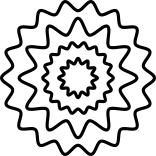 audeppasociaciónuruguayade psicoterapiapsioanalítica